	                                                    OPETUSHARJOITTELUN OHJAUSPALKKIO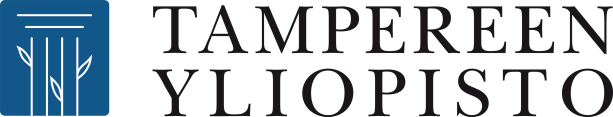 KASVATUSTIETEIDEN TIEDEKUNTA	
 Ohjaavan opettajan tiedotSukunimiSukunimiSukunimiHenkilötunnusEtunimetEtunimetEtunimetPuhelinKotiosoiteKotiosoitePostinumeroPostitoimipaikkaIBAN – tilinumero Palkkalaskelma toimitetaan sähköisesti verkkopankkiisi. Palkkalaskelma on luettavissa pankkisi verkkopalkkapalvelussa. Haluan palkkalaskelmani postitse kotiosoitteeseeni.IBAN – tilinumero Palkkalaskelma toimitetaan sähköisesti verkkopankkiisi. Palkkalaskelma on luettavissa pankkisi verkkopalkkapalvelussa. Haluan palkkalaskelmani postitse kotiosoitteeseeni.IBAN – tilinumero Palkkalaskelma toimitetaan sähköisesti verkkopankkiisi. Palkkalaskelma on luettavissa pankkisi verkkopalkkapalvelussa. Haluan palkkalaskelmani postitse kotiosoitteeseeni.IBAN – tilinumero Palkkalaskelma toimitetaan sähköisesti verkkopankkiisi. Palkkalaskelma on luettavissa pankkisi verkkopalkkapalvelussa. Haluan palkkalaskelmani postitse kotiosoitteeseeni.VerotuskuntaVerotuskunta  Verokortti liitteenä   Ei verokorttia liitteenä, peritään 60 %  Verokortti liitteenä   Ei verokorttia liitteenä, peritään 60 %OPETUSHARJOITTELUN OHJAUS AINEENOPETTAJAN PEDAGOGISISSA OPINNOISSA vaOPETUSHARJOITTELUN OHJAUS AINEENOPETTAJAN PEDAGOGISISSA OPINNOISSA vaOPETUSHARJOITTELUN OHJAUS AINEENOPETTAJAN PEDAGOGISISSA OPINNOISSA vaOPETUSHARJOITTELUN OHJAUS AINEENOPETTAJAN PEDAGOGISISSA OPINNOISSA vaRrastita ohjaamasi opintojakso:   KASP04. Opetus ja ohjaus 5 opRrastita ohjaamasi opintojakso:   KASP04. Opetus ja ohjaus 5 op  KASPEDA4. Perusharjoittelu 5 op   KASPEDA7. Tutkiva harjoittelu 5 op  KASPEDA4. Perusharjoittelu 5 op   KASPEDA7. Tutkiva harjoittelu 5 opOhjattu oppiaineOhjattu oppiaineHarjoitteluoppilaitos tai –organisaatioHarjoitteluoppilaitos tai –organisaatioOhjattavan opiskelijan nimiOhjattavan opiskelijan nimiOpiskelijan pitämien oppituntien määrä (1 t = 45 min)Opiskelijan pitämien oppituntien määrä (1 t = 45 min)Voit laskuttaa ohjauksesta enimmillään opiskelijan pitämien oppituntien määrän. Jaksojen enimmäistuntimäärät ja lisätiedot löydät verkkosivuilta https://norssi.uta.fi/opetusharjoittelu/opetusharjoittelu-ao/Voit laskuttaa ohjauksesta enimmillään opiskelijan pitämien oppituntien määrän. Jaksojen enimmäistuntimäärät ja lisätiedot löydät verkkosivuilta https://norssi.uta.fi/opetusharjoittelu/opetusharjoittelu-ao/Voit laskuttaa ohjauksesta enimmillään opiskelijan pitämien oppituntien määrän. Jaksojen enimmäistuntimäärät ja lisätiedot löydät verkkosivuilta https://norssi.uta.fi/opetusharjoittelu/opetusharjoittelu-ao/Voit laskuttaa ohjauksesta enimmillään opiskelijan pitämien oppituntien määrän. Jaksojen enimmäistuntimäärät ja lisätiedot löydät verkkosivuilta https://norssi.uta.fi/opetusharjoittelu/opetusharjoittelu-ao/Päivämäärä ja käytetty aika tunteina(1 t = 45 min) (1 t = 45 min)Ohjatun opetuksen/oppitunnin aiheOhjatun opetuksen/oppitunnin aiheOhjatun opetuksen/oppitunnin aihePäiväysPalkkion saajan allekirjoitusPalkkion saajan allekirjoitusPalkkion saajan allekirjoitus